Mathematics HomeworkMonday, Sept 25, 2023Solve each of the following inequalities and illustrate the solution on the number line.Tuesday, Sept 26, 2023textbook exercise 14.4, Q1 part (a-d) page 313.Wednesday, Sept 27, 2023 Textbook exercise 10.8, Q1 part (a-h). Thursday, Sept 28, 2023Test of factorisation will be taken on Monday.Monday, Oct 02, 2023Textbook exercise 6.4, Q1.Tuesday, Oct 03, 2023Textbook exercise 22.4, Q1.Wednesday, Oct 04, 2023Textbook exercise 22.4, Q6, 7 and 8.Friday, Oct 06, 2023Test of linear equations will be taken on Monday.Monday, Oct 09, 2023Textbook exercise 22.5, Q1 part (a-e).Wednesday, Oct 11, 2023Do practice of rearrangement of formula.Thursday, Oct 12, 2023Test of rearrangement of formula will be taken on Monday.Monday, Oct 16, 2023Textbook exercise 22.1 Q1.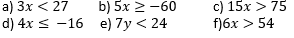 